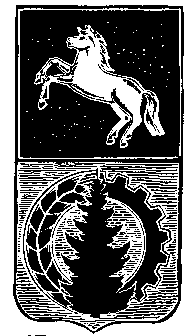 АДМИНИСТРАЦИЯ АСИНОВСКОГО РАЙОНАПОСТАНОВЛЕНИЕ28.08.2020                                                                                                                        № 1138г. АсиноОб установлении расходного обязательстваВ соответствии с Бюджетным кодексом Российской Федерации, Законом Томской области от 13.08.2007 № 170-ОЗ «О межбюджетных отношениях в Томской области», Законом Томской области от 24.12.2019 № 164-ОЗ «Об областном бюджете на 2020 год и плановый период 2021 и 2022 годов», постановлением Администрации Томской области от 25.12.2019 № 489а «О правилах формирования, предоставления и распределения субсидий из областного бюджета местным бюджетам в Томской области и порядке определения и установления предельного уровня софинансирования Томской областью (в процентах) объема расходного обязательства муниципального образования Томской области», Порядком предоставления и распределения субсидий из областного бюджета местным бюджетам на компенсацию местным бюджетам сверхнормативных расходов и выпадающих доходов ресурсоснабжающих организаций, утвержденным постановлением Администрации Томской области от 10.07.2020 № 327а,ПОСТАНОВЛЯЮ:1. Установить на 2020 год расходное обязательство муниципального образования «Асиновский район» на компенсацию местным бюджетам сверхнормативных расходов и выпадающих доходов ресурсоснабжающих организаций.2. Расходные обязательства, исполняются за счет и в пределах средств, предоставляемых из областного бюджета и бюджета «Асиновский район».3. Настоящее постановление подлежит размещению на официальном сайте муниципального образования «Асиновский район» www.asino.ru.4. Контроль за исполнением настоящего постановления возложить на Первого заместителя Главы администрации Асиновского района по обеспечению жизнедеятельности и  безопасности.Глава Асиновского района                                                                                 Н.А.Данильчук